ARAWAZA CUP 2019     Sporthalle Brandberge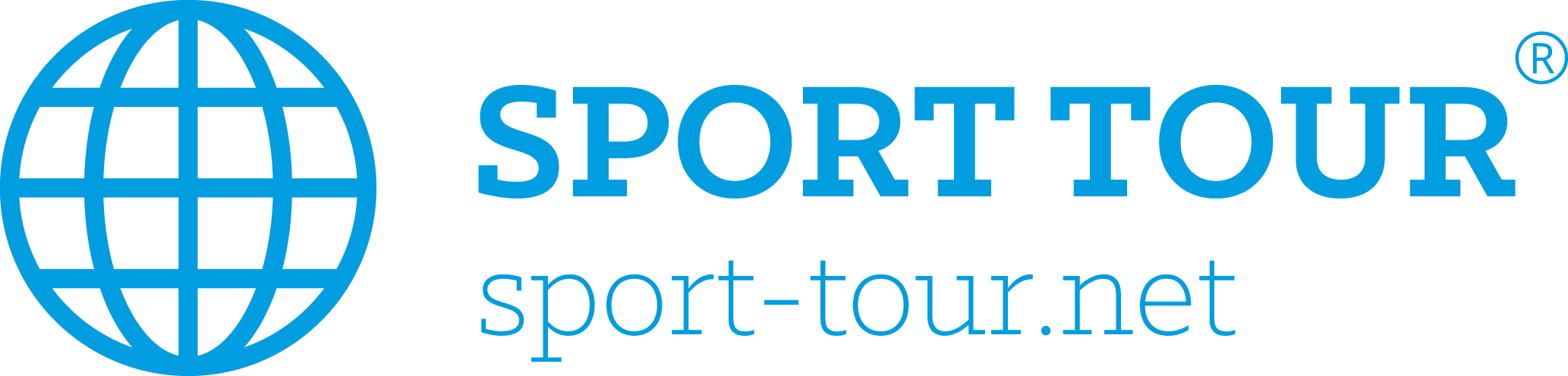 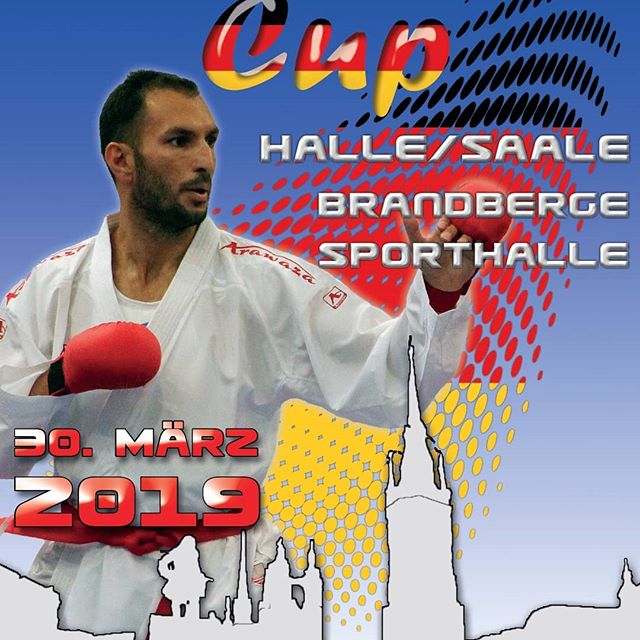 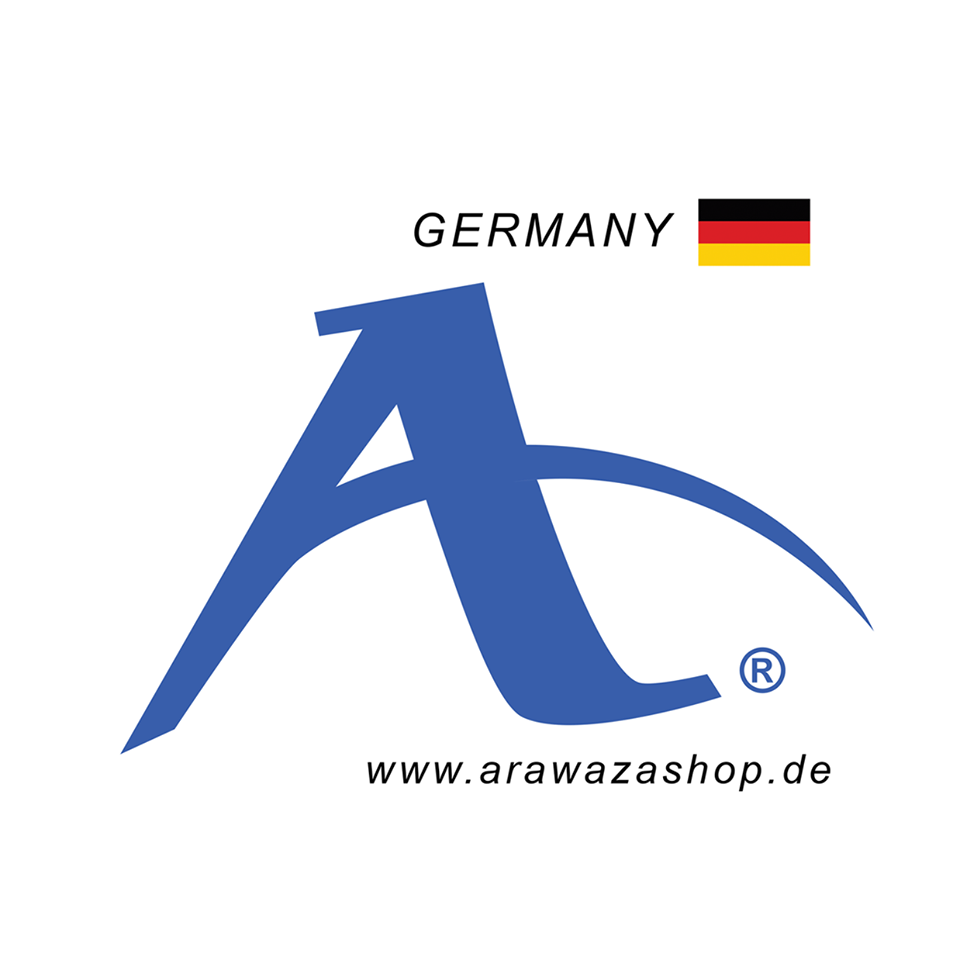 Програма поїздки:День1:28.03.   Виїзд зі Львова.День2:29.03. Прибуття до м.Лейпциг. Поселення в готель. Ночівля.День3:30.03. День турніру. По завершенні виїзд до України.День4: 31.03. Прибуття до Львова.